FOR IMMEDIATE RELEASE	                     Contact: Susan D. Sadecki, President & CEO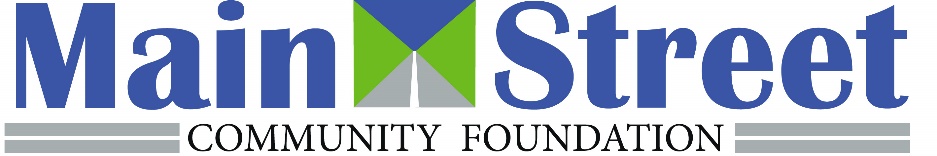 	                          Phone: (860) 583-6363	                          E-mail: susan@mainstreetfoundation.orgPlainville Organization Receives Grant from Main Street Community Foundation for Program Benefiting Senior WomenMain Street Community Foundation has recently announced $43,400 in grant awards to 13 local organizations from its Women & Girls Fund. PARC, Inc. was among the grant recipients, and received a $5,000 grant to support a program that benefits senior women in Plainville. The Aging with Disabilities program provides support, and peer communication for senior women with developmental disabilities in Plainville. The women participating in this program enjoy activities like arm-knitting and painting, visits to libraries and farmers markets, as well as local concerts and restaurants to further connect them to their community and improve their quality of life.
To view all grants awarded from MSCF’s Women & Girls Fund, visit www.mainstreetfoundation.org/women-girls-fund.  Established at Main Street Community Foundation in 2001, the Women & Girls Fund has been supporting programs and initiatives that improve the conditions and opportunities for women and girls of all ages in Bristol, Burlington, Plainville, Plymouth, Southington and Wolcott. Over $718,000 in grants has been awarded from the Fund since its establishment.For more information on the Women & Girls Fund, please contact the Main Street Community Foundation at 860.583.6363 or visit www.mainstreetfoundation.orgThe Main Street Community Foundation is dedicated to enhancing the quality of life for both present and future generations in the communities served by encouraging and promoting gift planning, prudent stewardship of assets, effective grantmaking and community leadership. A nonprofit public charity, created by private citizens, the foundation works with donors in Bristol, Burlington, Plainville, Plymouth, Southington and Wolcott who wish to build permanent charitable endowments to support their communities. Since its founding in 1995, the foundation has provided over $25.3 million in grants and scholarships.###